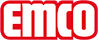 emco Bauemco vana pro zachycení nečistot 5000 AL+Typ5000 AL+hmotnost (kg/m2)37,1síla materiálu cca (mm)3,0konstrukceZařízení s vanou pro zachycování nečistot se může skládat z jednodílné vany nebo více van, , které mohou být variabilní co do šířky a hloubky a skládat se dohromady modulárním způsobem. Podle optických a funkčních hledisek se vstupní rohož vyrábí s přesahujícím roštem.svoboda v individuálním designuI přes pravoúhlý tvar nemají odtokové vany díky vhodnému přířezu rohoží žádné tvarové hranice.Zvláště architekonicky náročné vchody vyžadují zapracování vestavěné vstupní rohože. V těchto případech se vany nasazují do oblasti se největším znečištěním a vstupní rohož tím překračuje běžný rámec.materiálHliník, odpuzuje vodu, hladký povrch umožňuje snadné čištění. K dispozici také v provedení z nerezové oceli (V2A).Podpůrný profilHliník nerezová ocel (V2A), ve vzdálenosti max.150mm, s drážkami pro odtok vody do všech stran. Tyto nosníky musí svírat 90 st. s profily rohoží.Doplňkové údajeCeloobvodové lemování jako rám pro vstupní rohož není nutné. Na přání obdržíte i rám vhodný pro vybranou vstupní rohož.větší rozměryNěkolik částí vany je přímo na místě sešroubováno a tvoří systém.zařízeníNa přání s odtokovým zařízením a přípojkou přepadu vody u několika dílů vany. Pokud je vana složená z více částí, doporučujeme jedno odtokové zařízení pro každou část vany.Odtokové zařízeníKompletní odtokové zařízení ve velikostech DN 50, DN 70 nebo DN 100 včetně síta z nerezové oceli. Standardní je odtokové zařízení ve velikosti DN 50Celková výška vanyStandard: 70 mmJednodílná vana s volitelnou výškou: 45-90 mmVícedílná vana s volitelnou výškou: 45-90 mmUpozornění: Připojení přepadu vody není možné u vícedílných van s výškou vany pod 65 mmšířka vany2800max. hloubka vany (mm)1300RozměryŠířka vany: …………………..mmHloubka vany: …………………mm (směr chůze)kontaktNovus Česko s.r.o. · 464 01 · Raspenava 191 · Tel. (+420) 482 302 750 · Fax (+420) 482 360 399 · rohozky@novus.cz · www.emco-bau.com